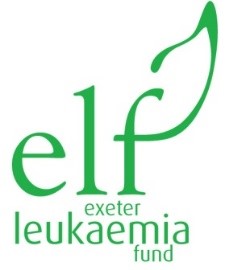 Application Form
Fixed Term DriverAbout YouYour Previous ExperiencePlease ensure to include any gaps in employment, and the reasons.Your EducationReferencesApplication Deadline: 24 September 2023Proposed Interview Date: 2 October 2023Expected Start Date: 6 November 2023Please submit your application to:
Exeter Leukaemia Fund, 2a Manaton Court, Manaton Close, Marsh Barton, Exeter EX2 8PFOr by email to enquire@elfcharity.org.ukThank you for your application.Your Name:Address:Phone Number:Email:Company NameAnd Job TitleDates From/ToBrief description of duties and reason for leavingSchool or CollegeQualificatonsPlease write a brief statement (no more than 500 words) outlining your experience and why you would like to work for ELF. Please include reference to how you meet the essential criteria for the role, including your IT skills.NamePositionContact DetailsRelationship to youPlease tick here if you would prefer that we do not contact your references prior to interview.